APPENDIX S1. SUPPLEMENTARY TABLES AND FIGURESTable S1.1. All species detected at 490 point count stations in southern Indiana during the breeding seasons of 2011-2013 in taxonomic order.  Species which do not breed in the region and species that are poorly sampled with point count methodology were placed in the “Other” habitat group and eliminated from analyses.  The remaining species were classified as forest edge specialists (Edge), forest interior specialists (Interior), forest generalists (Forest), or habitat generalists (Non-forest).  There were a maximum of 1470 site-year combinations in which each species could be detected.  Species detected in 0 site-years were recorded during at least one point count survey, but not close enough (within 50 m) to be considered using the site.Table S1.1 (continued)Table S1.1 (continued)Table S1.2. Pearson’s correlation coefficients for the six explanatory variables measured at 490 point count stations between 2011 and 2013.  All variables were included in breeding bird community occupancy models.  PC1-3 represent values of local vegetation principal components (see Table S2.1), and forest amount is the proportion of a 2 km radius circle around the point count station dominated by forest.Table S1.3.  Means and 95% credible intervals for the posterior distributions of covariate effects on occupancy probabilities of 52 breeding bird species.  Species were separated into habitat groups (forest edge specialists, forest generalists, or forest interior specialists), and rows highlighted in bold represent the estimated mean effect of the covariate on members of the habitat group.  Within a habitat group, species are listed from most common (top) to least common (Table S1.1).  The 95% credible intervals did not overlap zero for those entries marked with an asterisk.Table S1.3 (continued)Table S1.4. Means and 95% credible intervals for the posterior distributions of covariate effects on detection probabilities of 52 breeding bird species.  Species were separated into habitat groups (forest edge specialists, forest generalists, or forest interior specialists), but we did not expect detection covariates to vary systematically among habitat groups.  Therefore, a single mean effect of each covariate was estimated for the entire bird community.  The 95% credible intervals did not overlap zero for those entries marked with an asterisk.Table S1.4 (continued)Table S1.5. Pearson’s correlation between patch size and % forest cover variables used in our models, and % forest cover measured at alternative spatial scales around 490 point count stations.  The scale presented for each forest cover metric defines the radius of a circle centered on the point count station.  When we measured % forest cover at scales between 750 m and 5 km, these values were highly correlated with % forest cover at a 2 km scale.  When we measured it at finer spatial scales, correlation with patch size increased dramatically.  Thus, we chose not to use these alternative metrics in our models.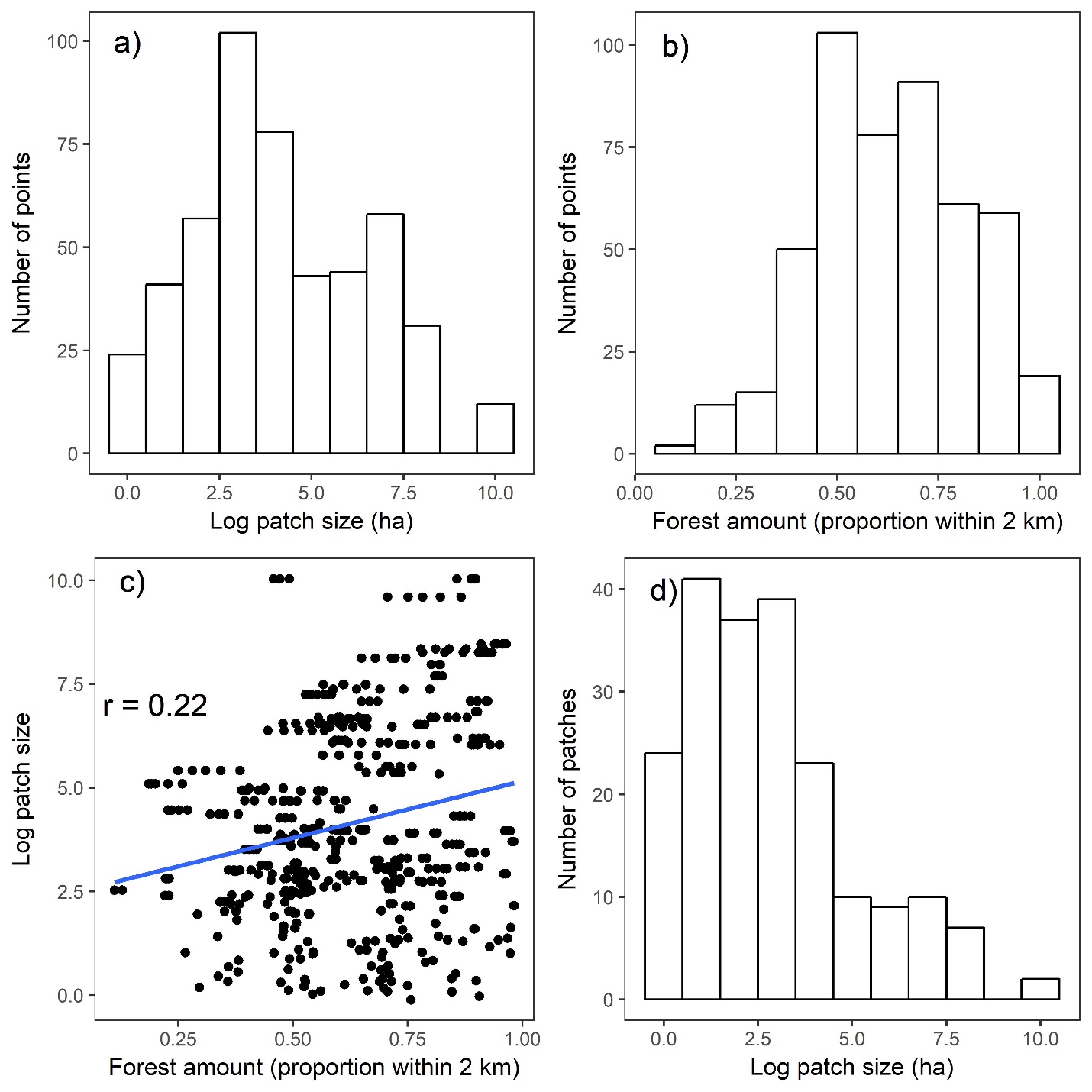 Figure S1.1. A representation of the distribution of landscape covariates in our stratified-random sample of point count locations.  The histograms in a) and b) show the frequency of patch size and habitat amount values (respectively) measured at the point scale (n = 490), and the sampling scheme was designed to minimize correlation between these covariates (c).  Many patches had multiple points in them, and d) depicts the distribution in size for the 202 unique patches sampled.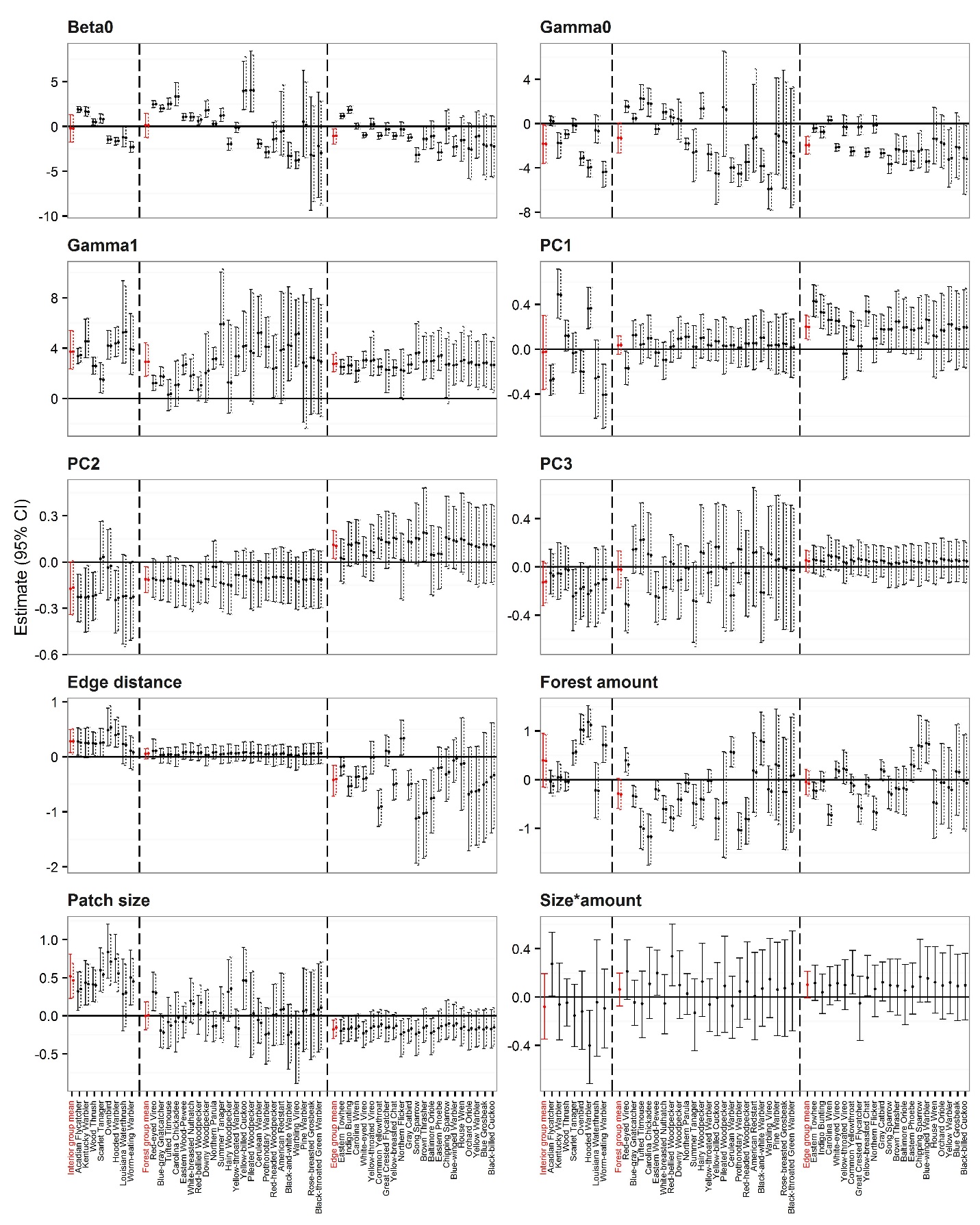 Figure S1.2. A comparison of the posterior means and credible intervals of the parameter estimates from a community occupancy model that did (solid lines) and did not (dashed lines) include an interaction term between patch size and forest amount.  In every case, the parameter estimates were nearly identical between the two models.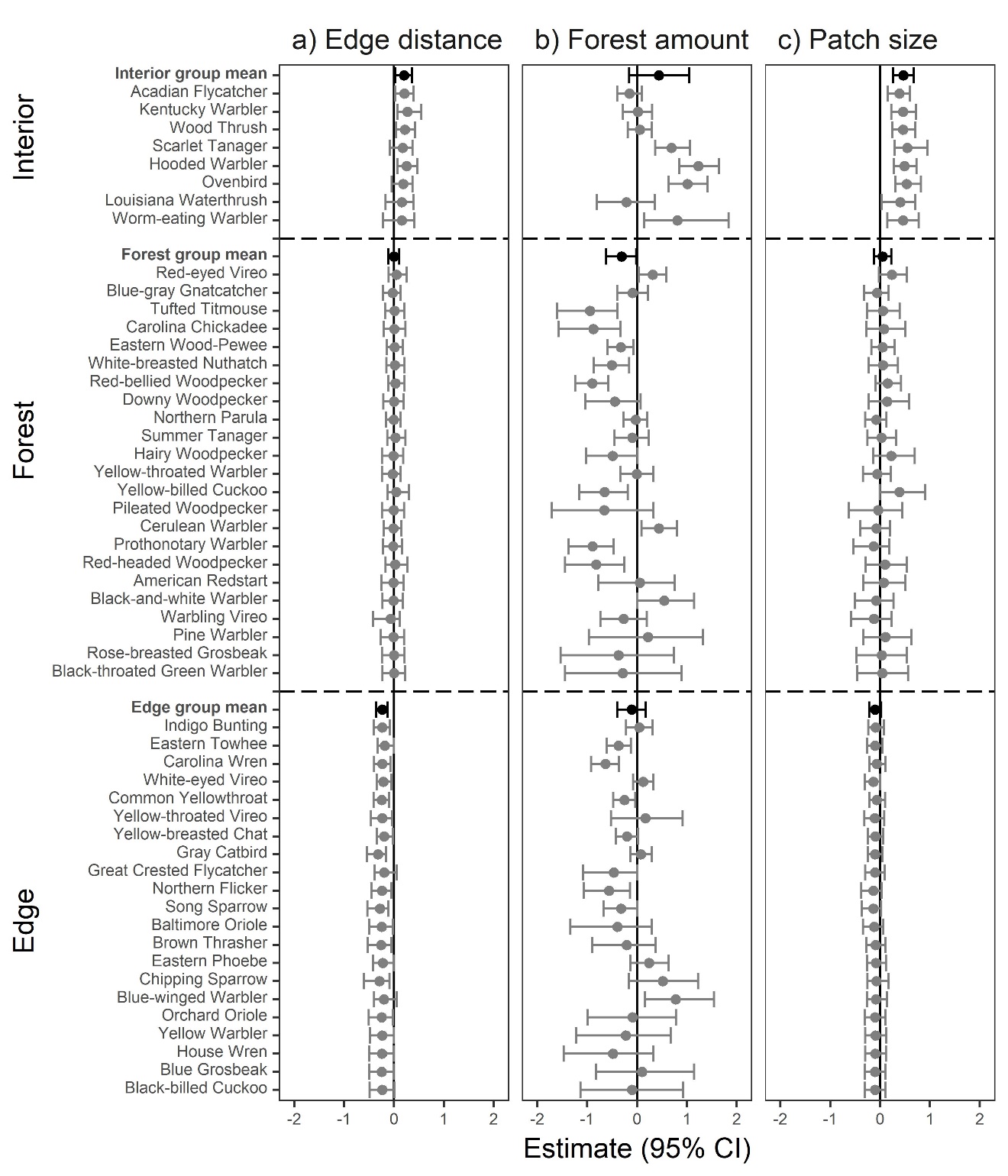 Figure S1.3.  To ensure that observed patch size effects were not merely a function of correlation between patch size and edge distance, we re-analyzed the data using only point count stations located within 100 m of a forest edge.  This figure shows the results from that model: the posterior means and 95% credible intervals for the effects of a) edge distance, b) amount of forest within 2 km, and c) log-transformed patch size on probability of occupancy for breeding forest bird communities. Species were divided into three ecological trait groups (interior specialist, forest generalist, or edge specialist), and the mean effect of the covariate on members of each group was estimated along with individual effects.  Within each trait group, species are listed from most common (top) to least common, or equivalently, from most influential on the group mean estimate, to least.  Note that all covariates were standardized with a mean of 0 and standard deviation of 1 prior to model fitting.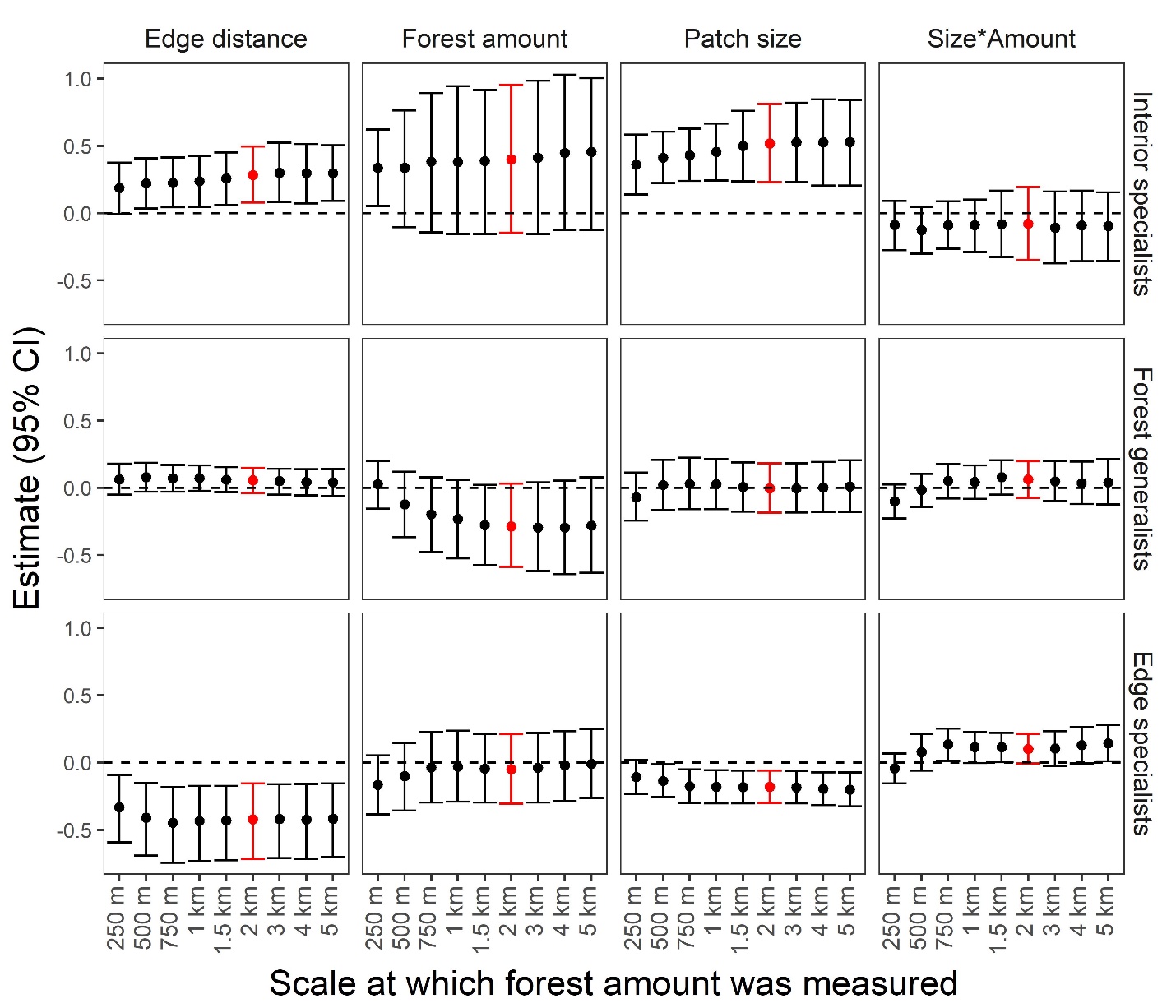 Figure S1.4.  In addition to the models presented in the manuscript, we fit models where the forest amount covariate was measured at 8 alternative spatial scales (250 m, 500 m, 750 m, 1 km, 1.5 km, 3 km, 4 km, and 5 km).  Here we present the effect of four covariates (edge distance, forest amount, patch size, and a patch-by-amount interaction) from those models on the average member of the three ecological trait groups (interior specialists, forest generalists, and edge specialists).  In the model presented in the main body of the manuscript, we measured forest amount at a 2 km spatial scale (highlighted in red).  Parameter estimates differed little between 750 m and 5 km due to high correlation among the forest amount covariate measured at these scales (Table S1.5).  At finer spatial scales (250 m and 500 m), forest amount was strongly correlated with patch size (Table S1.5) making it difficult to discern the independent effects of these variables on occupancy. 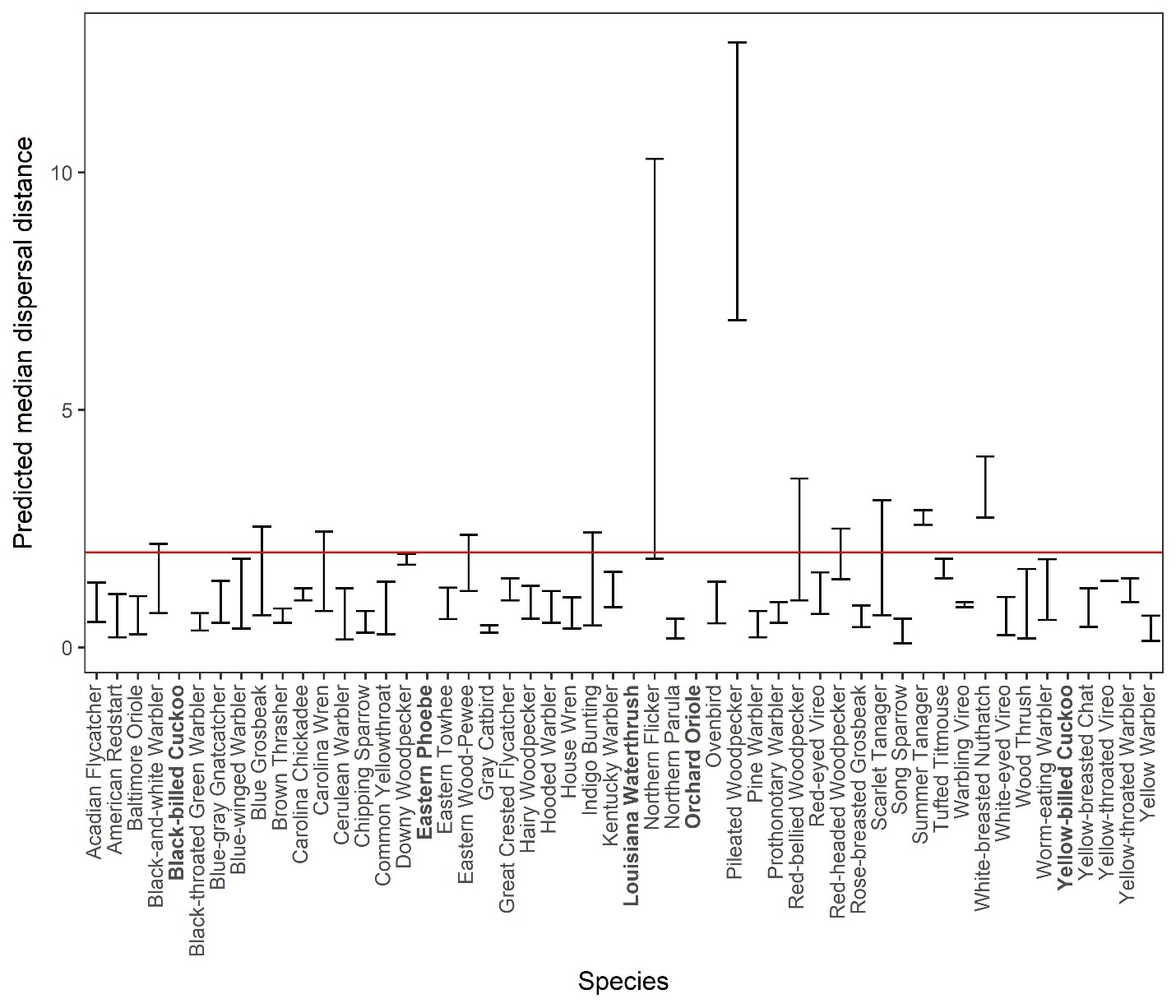 Figure S1.5.  The range in predicted median natal dispersal distances for the 52 species (ordered alphabetically) modeled in our study.  To generate these values, we converted minimum and maximum reported home range sizes (Rodewald 2015) into dispersal estimates following Bowman (2003).  The red horizontal line indicates the 2 km scale at which we measured habitat amount.  Median dispersal ranges for 94% of species encompassed or were smaller than 2 km.  Therefore, our habitat amount metric likely encompassed ecologically relevant scales for most species.  Information on home range size was missing for 5 species (bold).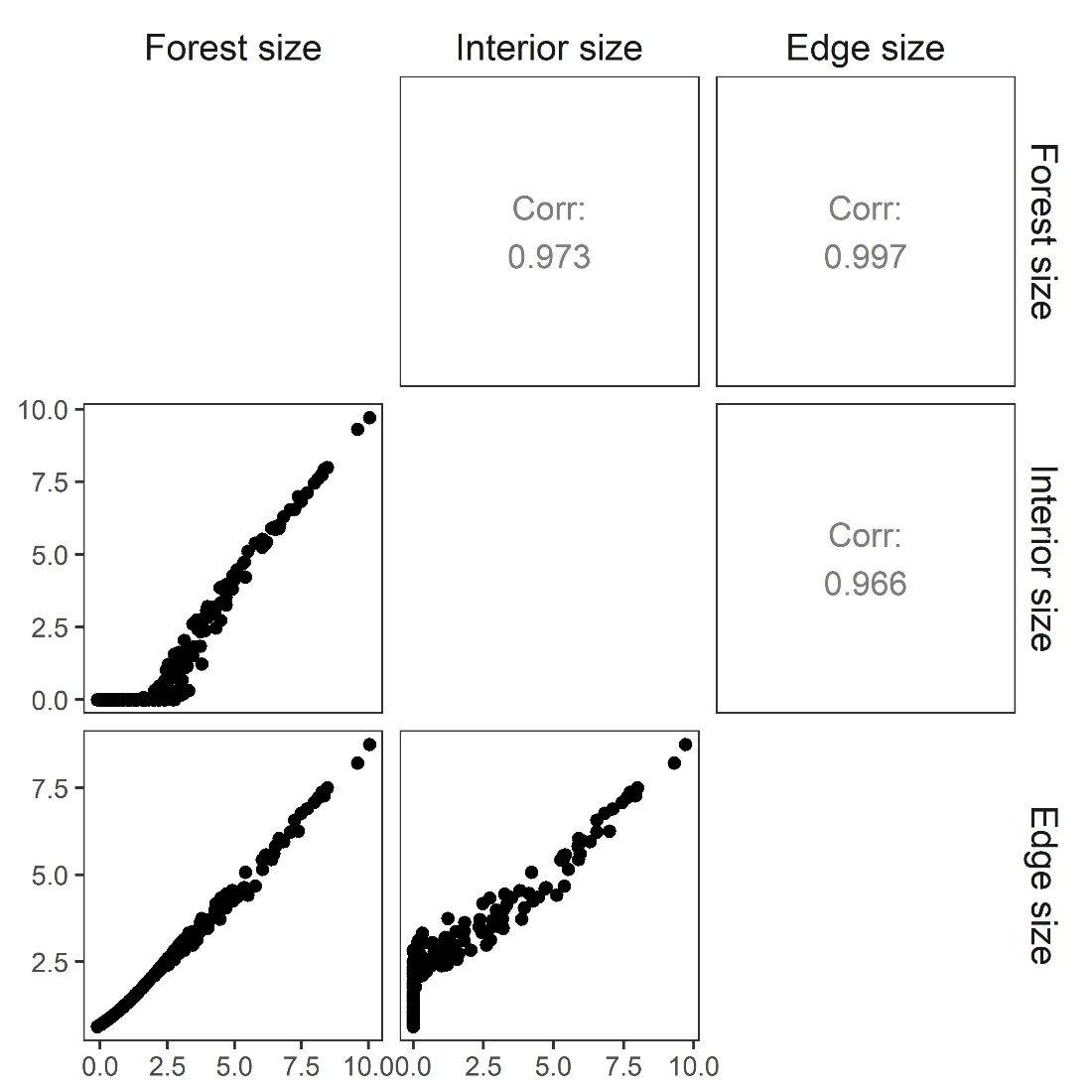 Figure S1.6.  Forest patch size may not be a relevant measure of the amount of forest available to interior and edge specialists.  Thus, for each of the 202 patches we sampled, we also calculated interior patch size by excluding all parts of the patch within 100 m of a forest edge.  Edge patch size is the difference between forest patch size and interior patch size.  Here we show the relationship between these metrics for our 490 point count stations.  Because all of these measures of patch size are highly correlated, replacing forest patch size with either interior or edge patch size resulted in very similar parameter estimates for patch size effects.  Because some interior patch sizes were zero, we transformed all values by adding 1 and then taking the natural logarithm.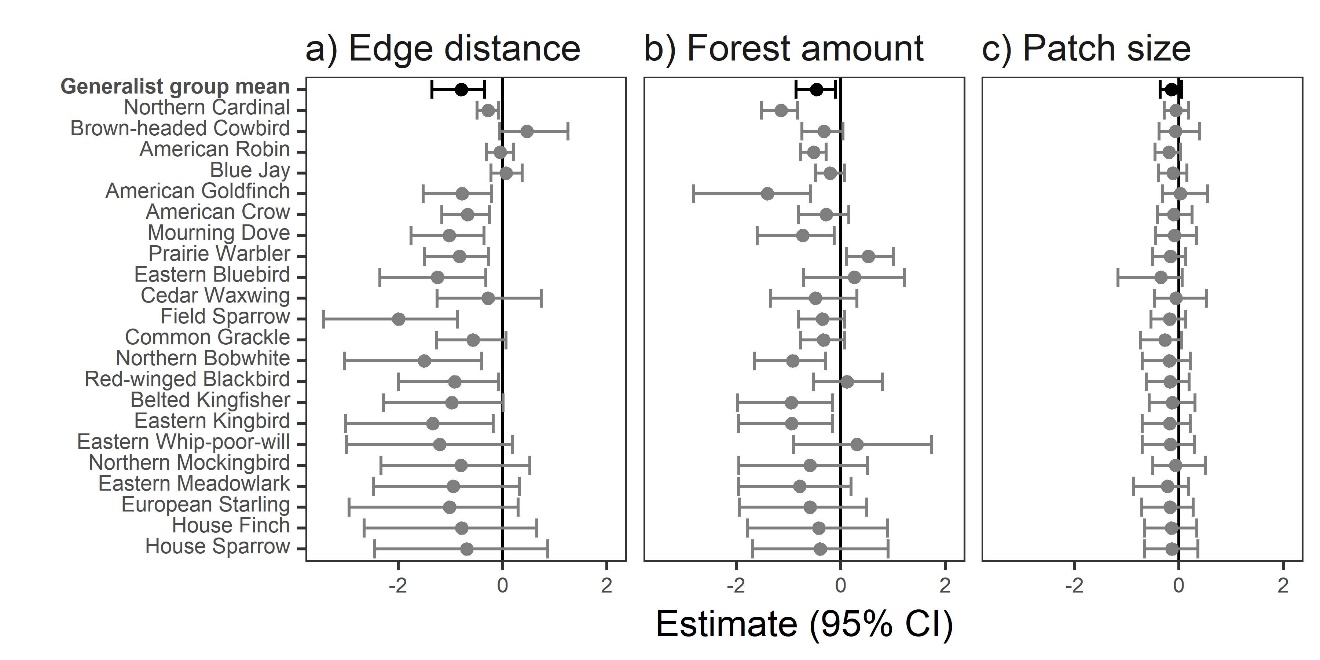 Figure S1.7. Posterior means and 95% credible intervals for the effects of a) edge distance, b) amount of forest within 2 km, and c) log-transformed patch size on probability of occupancy for habitat generalists detected during our point count surveys.  These parameter estimates were generated from a community occupancy model that included all 74 species adequately sampled by point counts.  The fitting procedure for this model was identical to that presented in the methods section of this paper, except that we added this additional group of 22 habitat generalists.  Because forest amount and patch sizes are not biologically relevant metrics of available habitat for these species, we excluded them from consideration in the main document.  Species are listed from most common (top) to least common, or equivalently, from most influential on the group mean estimate, to least.  Note that all covariates were standardized with a mean of 0 and a standard deviation of 1 prior to model fitting.Common nameScientific nameHabitat groupDetected% detectedCanada GooseBranta canadensisOther30.20Wood DuckAix sponsaOther10.07MallardAnas platyrhynchosOther00.00Northern BobwhiteColinus virginianusNon-forest181.22Ruffed GrouseBonasa umbellusOther10.07Wild TurkeyMeleagris gallopavoOther251.70Common LoonGavia immerOther00.00Great Blue HeronArdea herodiasOther70.48Great EgretArdea albaOther00.00Green HeronButorides virescensOther00.00Black VultureCoragyps atratusOther00.00Turkey VultureCathartes auraOther60.41Sharp-shinned HawkAccipiter striatusOther00.00Cooper's HawkAccipiter cooperiiOther30.20Red-shouldered HawkButeo lineatusOther161.09Broad-winged HawkButeo platypterusOther20.14Red-tailed HawkButeo jamaicensisOther80.54American KestrelFalco sparveriusOther00.00American CootFulica americanaOther00.00KilldeerCharadrius vociferusOther20.14American WoodcockScolopax minorOther50.34Mourning DoveZenaida macrouraNon-forest926.26Yellow-billed CuckooCoccyzus americanusForest15510.54Black-billed CuckooCoccyzus erythropthalmusEdge00.00Eastern Screech-OwlMegascops asioOther20.14Great Horned OwlBubo virginianusOther10.07Barred OwlStrix variaOther40.27Common NighthawkChordeiles minorOther10.07Eastern Whip-poor-willCaprimulgus vociferusOther00.00Eastern Whip-poor-willCaprimulgus vociferusNon-forest40.27Chimney SwiftChaetura pelagicaOther90.61Ruby-throated HummingbirdArchilochus colubrisOther734.97Common nameScientific nameHabitat groupDetected% detectedBelted KingfisherMegaceryle alcyonNon-forest130.88Red-headed WoodpeckerMelanerpes erythrocephalusForest322.18Red-bellied WoodpeckerMelanerpes carolinusForest63843.40Downy WoodpeckerPicoides pubescensForest61541.84Hairy WoodpeckerPicoides villosusForest23015.65Northern FlickerColaptes auratusEdge21114.35Pileated WoodpeckerDryocopus pileatusForest1399.46Eastern Wood-PeweeContopus virensForest77152.45Acadian FlycatcherEmpidonax virescensInterior124084.35Least FlycatcherEmpidonax minimusOther20.14Eastern PhoebeSayornis phoebeEdge402.72Great Crested FlycatcherMyiarchus crinitusEdge25217.14Eastern KingbirdTyrannus tyrannusNon-forest110.75White-eyed VireoVireo griseusEdge36524.83Yellow-throated VireoVireo flavifronsEdge33522.79Warbling VireoVireo gilvusForest161.09Red-eyed VireoVireo olivaceusForest125785.51Blue JayCyanocitta cristataNon-forest25217.14American CrowCorvus brachyrhynchosNon-forest15610.61Purple MartinProgne subisOther10.07Tree SwallowTachycineta bicolorOther100.68Northern Rough-winged SwallowStelgidopteryx serripennisOther20.14Barn SwallowHirundo rusticaOther00.00Carolina ChickadeePoecile carolinensisForest81755.58Tufted TitmouseBaeolophus bicolorForest95765.10White-breasted NuthatchSitta carolinensisForest75451.29Carolina WrenThryothorus ludovicianusEdge69647.35House WrenTroglodytes aedonEdge90.61Blue-gray GnatcatcherPolioptila caeruleaForest102970.00Eastern BluebirdSialia sialisNon-forest382.59VeeryCatharus fuscescensOther10.07Swainson's ThrushCatharus ustulatusOther10.07Wood ThrushHylocichla mustelinaInterior66044.90American RobinTurdus migratoriusNon-forest28919.66Gray CatbirdDumetella carolinensisEdge20513.95Northern MockingbirdMimus polyglottosNon-forest40.27Brown ThrasherToxostoma rufumEdge493.33European StarlingSturnus vulgarisNon-forest20.14Cedar WaxwingBombycilla cedrorumNon-forest362.45OvenbirdSeiurus aurocapillaInterior25817.55Worm-eating WarblerHelmitheros vermivorumInterior805.44Louisiana WaterthrushParkesia motacillaInterior916.19Golden-winged WarblerVermivora chrysopteraOther00.00Blue-winged WarblerVermivora cyanopteraEdge372.52Black-and-white WarblerMniotilta variaForest241.63Prothonotary WarblerProtonotaria citreaForest734.97Tennessee WarblerOreothlypis peregrinaOther00.00Nashville WarblerOreothlypis ruficapillaOther10.07Kentucky WarblerGeothlypis formosaInterior67445.85Common YellowthroatGeothlypis trichasEdge26017.69Hooded WarblerSetophaga citrinaInterior25317.21American RedstartSetophaga ruticillaForest251.70Cerulean WarblerSetophaga ceruleaForest936.33Northern ParulaSetophaga americanaForest48432.93Blackburnian WarblerSetophaga fuscaOther00.00Yellow WarblerSetophaga petechiaEdge50.34Blackpoll WarblerSetophaga striataOther10.07Common nameScientific nameHabitat groupDetected% detectedPine WarblerSetophaga pinusForest100.68Yellow-rumped WarblerSetophaga coronataOther00.00Yellow-throated WarblerSetophaga dominicaForest19313.13Prairie WarblerSetophaga discolorNon-forest523.54Black-throated Green WarblerSetophaga virensForest10.07Yellow-breasted ChatIcteria virensEdge22715.44Eastern TowheePipilo erythrophthalmusEdge90461.50Chipping SparrowSpizella passerinaEdge382.59Field SparrowSpizella pusillaNon-forest362.45Song SparrowMelospiza melodiaEdge533.61Summer TanagerPiranga rubraForest28319.25Scarlet TanagerPiranga olivaceaInterior51635.10Northern CardinalCardinalis cardinalisNon-forest110274.97Rose-breasted GrosbeakPheucticus ludovicianusForest20.14Blue GrosbeakPasserina caeruleaEdge10.07Indigo BuntingPasserina cyaneaEdge89260.68Red-winged BlackbirdAgelaius phoeniceusNon-forest151.02Eastern MeadowlarkSturnella magnaNon-forest20.14Common GrackleQuiscalus quisculaNon-forest352.38Brown-headed CowbirdMolothrus aterNon-forest97966.60Orchard OrioleIcterus spuriusEdge50.34Baltimore OrioleIcterus galbulaEdge483.27House FinchCarpodacus mexicanusNon-forest00.00American GoldfinchSpinus tristisNon-forest17211.70House SparrowPasser domesticusNon-forest00.00PC1PC2PC3Edge distanceForest amountLog(patch size)PC11.000-----------------------------------PC20.0001.000----------------------------PC30.0000.0001.000---------------------Edge distance-0.106-0.080-0.0361.000--------------Forest amount0.052-0.070-0.2330.1581.000-------Log(patch size)-0.063-0.052-0.1090.6220.2181.000SpeciesIntercept (year = 1)Intercept (year > 1)AutologisticPC1PC2PC3Edge distancePatch sizeForest amountEdge specialists-1.05 (-1.98, -0.22)*-1.95 (-2.77, -1.15)*2.78 (2.16, 3.64)*0.20 (0.09, 0.30)*0.10 (0.02, 0.20)*0.05 (-0.05, 0.13) -0.40 (-0.68, -0.15)*-0.16 (-0.28, -0.04)*-0.08 (-0.33, 0.18) Eastern Towhee1.17 (0.88, 1.49)*-0.41 (-0.79, -0.04)*2.51 (1.91, 3.10)*0.42 (0.29, 0.57)*0.02 (-0.14, 0.15) 0.05 (-0.06, 0.17) -0.17 (-0.33, -0.00)*-0.17 (-0.33, -0.02)*-0.23 (-0.41, -0.06)*Indigo Bunting1.85 (1.46, 2.28)*-0.75 (-1.30, -0.25)*2.63 (1.96, 3.35)*0.33 (0.18, 0.48)*0.11 (-0.03, 0.26) 0.04 (-0.08, 0.16) -0.53 (-0.72, -0.35)*-0.16 (-0.31, 0.01) -0.04 (-0.23, 0.16) Carolina Wren0.05 (-0.27, 0.39) 0.30 (-0.06, 0.69) 2.22 (1.33, 3.02)*0.26 (0.13, 0.41)*0.12 (-0.02, 0.27) 0.08 (-0.03, 0.25) -0.36 (-0.55, -0.16)*-0.14 (-0.29, 0.03) -0.73 (-0.94, -0.53)*White-eyed Vireo-0.95 (-1.23, -0.67)*-2.13 (-2.48, -1.80)*3.05 (2.46, 3.76)*0.25 (0.14, 0.37)*0.04 (-0.10, 0.16) 0.08 (-0.04, 0.22) -0.39 (-0.61, -0.17)*-0.20 (-0.39, -0.05)*0.18 (0.01, 0.35)*Yellow-throated Vireo0.26 (-0.31, 0.93) -0.33 (-1.09, 0.72) 3.06 (1.80, 5.33)*-0.04 (-0.26, 0.20) 0.06 (-0.13, 0.24) 0.03 (-0.14, 0.16) -0.01 (-0.31, 0.29) -0.14 (-0.32, 0.07) 0.20 (-0.10, 0.57) Common Yellowthroat-1.03 (-1.39, -0.66)*-2.50 (-2.92, -2.10)*2.52 (1.87, 3.16)*0.20 (0.08, 0.33)*0.14 (0.02, 0.29)*0.05 (-0.08, 0.17) -0.91 (-1.24, -0.59)*-0.11 (-0.27, 0.08) -0.12 (-0.31, 0.06) Great Crested Flycatcher-0.31 (-0.98, 0.45) -0.27 (-1.02, 0.77) 2.26 (0.46, 3.87)*0.03 (-0.20, 0.25) 0.13 (-0.04, 0.33) 0.06 (-0.07, 0.21) 0.09 (-0.17, 0.37) -0.15 (-0.34, 0.06) -0.59 (-0.91, -0.30)*Yellow-breasted Chat-1.04 (-1.41, -0.68)*-2.57 (-2.97, -2.17)*2.46 (1.82, 3.08)*0.33 (0.20, 0.47)*0.15 (0.02, 0.30)*0.04 (-0.09, 0.16) -0.49 (-0.77, -0.22)*-0.14 (-0.29, 0.04) -0.14 (-0.33, 0.05) Northern Flicker-0.33 (-1.06, 0.49) -0.16 (-0.85, 0.75) 2.21 (-0.11, 3.95) 0.10 (-0.12, 0.30) 0.01 (-0.25, 0.18) 0.04 (-0.13, 0.18) 0.34 (0.03, 0.66)*-0.22 (-0.51, -0.04)*-0.68 (-1.04, -0.37)*Gray Catbird-1.23 (-1.59, -0.86)*-2.68 (-3.12, -2.29)*2.71 (2.02, 3.48)*0.18 (0.04, 0.31)*0.13 (0.00, 0.27)*0.05 (-0.09, 0.17) -0.49 (-0.77, -0.23)*-0.17 (-0.34, -0.01)*0.17 (-0.02, 0.36) Song Sparrow-3.17 (-3.96, -2.39)*-3.66 (-4.52, -2.89)*3.65 (2.35, 6.11)*0.18 (-0.02, 0.37) 0.15 (-0.02, 0.37) 0.02 (-0.17, 0.15) -1.10 (-1.97, -0.45)*-0.22 (-0.50, -0.04)*-0.30 (-0.62, 0.02) Brown Thrasher-1.41 (-2.58, -0.07)*-2.37 (-3.60, -1.04)*2.99 (1.55, 5.24)*0.25 (0.00, 0.53)*0.19 (0.01, 0.48)*0.03 (-0.16, 0.16) -1.02 (-1.81, -0.41)*-0.14 (-0.33, 0.10) -0.19 (-0.68, 0.21) Baltimore Oriole-1.07 (-2.47, 0.60) -2.48 (-3.68, -1.14)*3.01 (1.58, 5.24)*0.20 (-0.05, 0.46) 0.04 (-0.22, 0.23) 0.04 (-0.14, 0.17) -0.75 (-1.39, -0.20)*-0.21 (-0.49, -0.02)*-0.20 (-0.74, 0.23) Eastern Phoebe-2.88 (-3.77, -1.78)*-3.41 (-4.22, -2.49)*3.44 (2.23, 5.65)*0.17 (-0.04, 0.37) 0.05 (-0.17, 0.22) 0.04 (-0.11, 0.19) -0.19 (-0.61, 0.17) -0.14 (-0.32, 0.09) 0.28 (-0.06, 0.61) Chipping Sparrow-0.20 (-1.92, 1.95) -2.37 (-3.94, -0.63)*2.73 (-0.43, 5.23) 0.19 (-0.09, 0.48) 0.15 (-0.04, 0.43) 0.03 (-0.16, 0.18) -0.28 (-0.77, 0.18) -0.10 (-0.29, 0.21) 0.68 (0.17, 1.31)*Blue-winged Warbler-2.23 (-3.28, -1.03)*-3.41 (-4.36, -2.36)*2.68 (1.15, 4.58)*0.26 (0.05, 0.48)*0.13 (-0.05, 0.34) 0.05 (-0.12, 0.19) -0.03 (-0.42, 0.34) -0.10 (-0.29, 0.18) 0.72 (0.32, 1.20)*House Wren-1.52 (-3.88, 1.18) -1.41 (-3.65, 1.40) 3.07 (1.32, 5.72)*0.11 (-0.26, 0.43) 0.14 (-0.08, 0.45) 0.04 (-0.15, 0.19) -0.12 (-0.96, 0.72) -0.14 (-0.37, 0.12) -0.49 (-1.19, 0.18) Orchard Oriole-2.60 (-5.96, 0.31) -1.85 (-4.07, 0.71) 2.89 (1.07, 5.36)*0.16 (-0.19, 0.48) 0.11 (-0.13, 0.38) 0.06 (-0.10, 0.24) -0.63 (-1.63, 0.18) -0.17 (-0.44, 0.08) -0.07 (-0.91, 0.75) Yellow Warbler-1.08 (-3.52, 1.78) -3.14 (-5.40, -0.40)*2.66 (0.71, 4.60)*0.22 (-0.10, 0.56) 0.09 (-0.16, 0.35) 0.05 (-0.13, 0.21) -0.61 (-1.65, 0.20) -0.16 (-0.40, 0.09) -0.21 (-1.09, 0.60) Blue Grosbeak-2.19 (-5.94, 1.38) -2.17 (-5.04, 0.66) 2.84 (0.89, 5.13)*0.18 (-0.17, 0.50) 0.11 (-0.14, 0.37) 0.05 (-0.13, 0.21) -0.46 (-1.48, 0.44) -0.16 (-0.40, 0.09) 0.15 (-0.73, 1.15) Black-billed Cuckoo-2.22 (-5.74, 1.14) -3.21 (-6.42, -0.19)*2.65 (0.47, 4.85)*0.19 (-0.17, 0.54) 0.10 (-0.14, 0.37) 0.05 (-0.13, 0.20) -0.33 (-1.30, 0.62) -0.15 (-0.40, 0.11) -0.07 (-1.06, 0.94) SpeciesIntercept (year = 1)Intercept (year > 1)AutologisticPC1PC2PC3Edge distancePatch sizeForest amountForest generalists0.11 (-1.29, 1.44) -1.33 (-2.68, 0.08) 2.93 (1.82, 4.26)*0.04 (-0.05, 0.12) -0.12 (-0.20, -0.03)*-0.02 (-0.17, 0.13) 0.06 (-0.04, 0.16) 0.01 (-0.16, 0.19) -0.30 (-0.61, 0.00) Red-eyed Vireo2.48 (2.12, 2.88)*1.51 (0.99, 2.06)*1.24 (0.63, 1.84)*-0.17 (-0.32, -0.03)*-0.12 (-0.24, 0.01) -0.32 (-0.55, -0.11)*0.11 (-0.03, 0.32) 0.30 (0.06, 0.55)*0.31 (0.09, 0.54)*Blue-gray Gnatcatcher2.02 (1.66, 2.42)*0.47 (0.01, 0.93)*1.73 (1.01, 2.49)*0.13 (0.00, 0.26)*-0.12 (-0.25, -0.00)*0.15 (-0.05, 0.35) 0.04 (-0.12, 0.16) -0.22 (-0.43, -0.02)*-0.35 (-0.57, -0.14)*Tufted Titmouse2.52 (1.95, 3.22)*2.24 (1.27, 3.50)*0.37 (-0.89, 1.52) 0.05 (-0.12, 0.23) -0.11 (-0.26, 0.04) 0.23 (-0.07, 0.53) 0.04 (-0.12, 0.17) -0.13 (-0.41, 0.14) -1.01 (-1.44, -0.64)*Carolina Chickadee3.33 (2.28, 4.90)*1.79 (0.59, 3.14)*1.10 (-0.62, 3.05) 0.10 (-0.08, 0.31) -0.13 (-0.29, 0.02) 0.10 (-0.23, 0.44) 0.03 (-0.18, 0.18) -0.02 (-0.35, 0.31) -1.17 (-1.73, -0.72)*Eastern Wood-Pewee1.07 (0.70, 1.47)*-0.49 (-0.96, -0.07)*2.70 (1.96, 3.56)*-0.03 (-0.15, 0.09) -0.15 (-0.29, -0.02)*-0.25 (-0.48, -0.04)*0.09 (-0.04, 0.24) -0.03 (-0.23, 0.17) -0.22 (-0.42, -0.03)*White-breasted Nuthatch1.04 (0.60, 1.53)*1.04 (0.38, 1.78)*1.87 (0.65, 3.51)*-0.10 (-0.27, 0.07) -0.16 (-0.32, -0.03)*-0.17 (-0.44, 0.09) 0.08 (-0.06, 0.25) 0.16 (-0.10, 0.43) -0.61 (-0.89, -0.33)*Red-bellied Woodpecker0.75 (0.28, 1.30)*0.53 (-0.11, 1.20) 1.05 (0.13, 2.14)*0.03 (-0.12, 0.17) -0.13 (-0.27, -0.01)*0.02 (-0.20, 0.25) 0.08 (-0.05, 0.23) 0.18 (-0.05, 0.40) -0.80 (-1.06, -0.55)*Downy Woodpecker1.84 (1.05, 2.96)*0.28 (-1.67, 1.93) 2.20 (-0.12, 5.31) 0.10 (-0.08, 0.29) -0.11 (-0.27, 0.04) -0.11 (-0.43, 0.20) 0.03 (-0.17, 0.18) 0.04 (-0.26, 0.34) -0.41 (-0.76, -0.08)*Northern Parula0.28 (-0.05, 0.62) -1.80 (-2.37, -1.32)*3.15 (2.35, 4.10)*0.11 (-0.01, 0.23) -0.03 (-0.16, 0.14) -0.01 (-0.19, 0.17) 0.08 (-0.04, 0.23) -0.13 (-0.32, 0.06) -0.07 (-0.26, 0.11) Summer Tanager1.23 (0.54, 2.08)*-2.52 (-5.15, -0.42)*5.92 (2.49, 10.28)*0.02 (-0.17, 0.21) -0.14 (-0.32, -0.00)*-0.29 (-0.66, 0.05) 0.05 (-0.12, 0.20) -0.03 (-0.35, 0.29) -0.50 (-0.99, -0.09)*Hairy Woodpecker-1.96 (-2.66, -1.27)*1.35 (0.44, 2.81)*1.25 (-1.14, 5.88) 0.10 (-0.08, 0.32) -0.15 (-0.34, -0.01)*0.11 (-0.24, 0.49) 0.06 (-0.11, 0.24) 0.35 (-0.02, 0.77) -0.41 (-0.83, -0.01)*Yellow-throated Warbler-0.16 (-0.70, 0.44) -2.78 (-4.28, -1.89)*3.36 (1.83, 5.63)*0.03 (-0.11, 0.17) -0.08 (-0.21, 0.07) -0.04 (-0.30, 0.21) 0.07 (-0.08, 0.21) -0.17 (-0.41, 0.07) -0.02 (-0.25, 0.20) Yellow-billed Cuckoo4.02 (1.90, 7.77)*-4.56 (-7.15, -2.67)*4.19 (2.22, 6.85)*0.07 (-0.11, 0.26) -0.09 (-0.24, 0.09) 0.17 (-0.15, 0.53) 0.09 (-0.06, 0.28) 0.46 (0.08, 0.87)*-0.80 (-1.24, -0.40)*Pileated Woodpecker4.01 (1.59, 7.99)*1.25 (-2.95, 6.47) 3.62 (-0.44, 8.38) 0.03 (-0.22, 0.28) -0.12 (-0.32, 0.07) -0.02 (-0.53, 0.50) 0.08 (-0.11, 0.28) 0.03 (-0.51, 0.59) -0.47 (-1.62, 0.56) Cerulean Warbler-1.94 (-2.43, -1.44)*-3.99 (-5.32, -3.11)*5.24 (3.32, 8.23)*0.04 (-0.13, 0.20) -0.13 (-0.29, 0.01) -0.24 (-0.53, 0.04) 0.07 (-0.08, 0.23) -0.09 (-0.37, 0.17) 0.56 (0.26, 0.87)*Prothonotary Warbler-2.88 (-3.53, -2.25)*-4.53 (-5.69, -3.70)*4.11 (2.45, 6.50)*0.01 (-0.16, 0.19) -0.10 (-0.25, 0.06) 0.14 (-0.15, 0.45) 0.05 (-0.14, 0.22) -0.23 (-0.60, 0.10) -1.04 (-1.43, -0.68)*Red-headed Woodpecker-1.36 (-2.79, 0.62) -3.46 (-5.15, -1.90)*2.45 (0.17, 5.11)*0.05 (-0.15, 0.27) -0.10 (-0.26, 0.09) -0.05 (-0.42, 0.30) 0.05 (-0.16, 0.21) 0.02 (-0.39, 0.42) -0.82 (-1.32, -0.38)*American Redstart-0.51 (-3.36, 4.62) -1.23 (-4.30, 4.93) 3.91 (-0.15, 8.39) 0.05 (-0.18, 0.30) -0.10 (-0.27, 0.10) 0.12 (-0.34, 0.63) 0.06 (-0.14, 0.23) 0.08 (-0.38, 0.56) 0.15 (-0.75, 0.88) Black-and-white Warbler-3.30 (-4.68, -1.80)*-3.84 (-5.24, -2.39)*4.19 (1.42, 8.37)*0.10 (-0.10, 0.34) -0.11 (-0.27, 0.07) -0.21 (-0.61, 0.15) 0.04 (-0.20, 0.19) -0.22 (-0.62, 0.15) 0.78 (0.28, 1.32)*Warbling Vireo-3.77 (-4.68, -2.80)*-5.90 (-7.84, -4.45)*5.16 (2.58, 7.98)*0.03 (-0.18, 0.25) -0.13 (-0.31, 0.03) 0.10 (-0.26, 0.51) 0.03 (-0.24, 0.18) -0.37 (-0.89, 0.06) -0.24 (-0.73, 0.22) Pine Warbler0.17 (-3.50, 4.95) -1.12 (-4.65, 4.13) 2.56 (-2.39, 7.65) 0.04 (-0.22, 0.29) -0.12 (-0.30, 0.07) 0.06 (-0.43, 0.60) 0.06 (-0.15, 0.25) 0.07 (-0.44, 0.61) 0.29 (-0.92, 1.33) Rose-breasted Grosbeak-3.27 (-8.42, 2.28) -1.71 (-5.92, 3.74) 3.21 (-1.18, 7.88) 0.05 (-0.21, 0.32) -0.11 (-0.30, 0.08) -0.01 (-0.52, 0.52) 0.06 (-0.14, 0.25) 0.02 (-0.54, 0.60) -0.25 (-1.44, 0.84) Black-throated Green Warbler-2.95 (-8.78, 2.81) -2.96 (-7.35, 3.32) 2.93 (-1.42, 7.49) 0.01 (-0.26, 0.27) -0.11 (-0.30, 0.07) -0.03 (-0.53, 0.49) 0.07 (-0.12, 0.25) 0.11 (-0.44, 0.70) 0.09 (-1.05, 1.36) Interior specialists-0.25 (-1.78, 1.27) -1.85 (-3.58, -0.17)*3.73 (2.31, 5.38)*-0.02 (-0.36, 0.30) -0.17 (-0.34, 0.01) -0.12 (-0.30, 0.03) 0.28 (0.05, 0.51)*0.46 (0.23, 0.69)*0.38 (-0.16, 0.93) Acadian Flycatcher1.88 (1.57, 2.22)*0.21 (-0.22, 0.63) 3.45 (2.86, 4.08)*-0.27 (-0.40, -0.13)*-0.23 (-0.39, -0.08)*-0.07 (-0.25, 0.11) 0.26 (0.01, 0.51)*0.35 (0.11, 0.58)*-0.13 (-0.34, 0.08) Kentucky Warbler1.62 (1.13, 2.17)*-1.78 (-3.11, -0.86)*4.54 (3.22, 6.38)*0.48 (0.27, 0.71)*-0.22 (-0.45, -0.02)*-0.06 (-0.26, 0.20) 0.25 (-0.02, 0.54) 0.42 (0.14, 0.68)*0.05 (-0.21, 0.32) Wood Thrush0.49 (0.14, 0.83)*-0.97 (-1.39, -0.58)*2.58 (1.93, 3.30)*0.12 (-0.01, 0.26) -0.21 (-0.37, -0.06)*-0.03 (-0.20, 0.16) 0.24 (0.03, 0.44)*0.40 (0.18, 0.60)*-0.04 (-0.22, 0.14) Scarlet Tanager0.81 (0.33, 1.34)*-0.20 (-0.82, 0.41) 1.49 (0.41, 2.70)*-0.03 (-0.20, 0.15) 0.03 (-0.18, 0.27) -0.22 (-0.48, -0.01)*0.26 (-0.01, 0.52) 0.54 (0.31, 0.82)*0.57 (0.34, 0.82)*Ovenbird-1.47 (-1.89, -1.06)*-3.12 (-3.80, -2.54)*4.18 (3.11, 5.42)*-0.20 (-0.39, -0.01)*-0.03 (-0.23, 0.22) -0.17 (-0.41, 0.04) 0.53 (0.21, 0.93)*0.71 (0.40, 1.07)*1.02 (0.72, 1.33)*Hooded Warbler-1.61 (-2.00, -1.20)*-3.95 (-4.86, -3.27)*4.46 (3.36, 5.75)*0.37 (0.19, 0.55)*-0.23 (-0.45, -0.03)*-0.20 (-0.46, 0.01) 0.41 (0.17, 0.72)*0.56 (0.32, 0.81)*1.12 (0.83, 1.45)*Louisiana Waterthrush-1.27 (-2.30, -0.01)*-0.68 (-1.78, 0.69) 5.30 (2.80, 8.94)*-0.25 (-0.60, 0.08) -0.22 (-0.55, 0.04) -0.14 (-0.47, 0.15) 0.21 (-0.16, 0.56) 0.30 (-0.15, 0.68) -0.23 (-0.81, 0.33) Worm-eating Warbler-2.30 (-2.91, -1.67)*-4.36 (-5.71, -3.42)*3.88 (1.89, 6.56)*-0.41 (-0.70, -0.13)*-0.22 (-0.49, 0.00) -0.10 (-0.36, 0.15) 0.08 (-0.23, 0.36) 0.45 (0.14, 0.75)*0.71 (0.36, 1.09)*SpeciesInterceptJulian dateTree basal areaEntire community-2.16 (-2.76, -1.60)*-0.16 (-0.26, -0.06)*0.02 (-0.02, 0.06) Edge specialists------Eastern Towhee-0.08 (-0.16, 0.01) 0.10 (0.03, 0.17)*-0.11 (-0.19, -0.04)*Indigo Bunting-0.29 (-0.37, -0.20)*0.02 (-0.04, 0.09) -0.02 (-0.10, 0.06) Carolina Wren-0.68 (-0.78, -0.58)*0.18 (0.10, 0.26)*0.11 (0.03, 0.19)*White-eyed Vireo-0.38 (-0.53, -0.22)*-0.02 (-0.12, 0.09) -0.16 (-0.28, -0.05)*Yellow-throated Vireo-1.87 (-2.10, -1.63)*-0.01 (-0.11, 0.10) -0.02 (-0.13, 0.09) Common Yellowthroat-1.00 (-1.21, -0.79)*0.29 (0.16, 0.42)*-0.09 (-0.22, 0.03) Great Crested Flycatcher-2.08 (-2.38, -1.76)*-0.33 (-0.45, -0.20)*0.20 (0.07, 0.33)*Yellow-breasted Chat-1.01 (-1.22, -0.79)*0.08 (-0.05, 0.22) -0.02 (-0.15, 0.10) Northern Flicker-2.28 (-2.57, -1.91)*0.25 (0.11, 0.38)*0.06 (-0.07, 0.18) Gray Catbird-0.95 (-1.20, -0.71)*-0.11 (-0.25, 0.03) -0.08 (-0.23, 0.06) Song Sparrow-1.84 (-2.43, -1.31)*-0.01 (-0.26, 0.24) 0.02 (-0.16, 0.21) Brown Thrasher-3.25 (-3.96, -2.42)*-0.48 (-0.76, -0.21)*-0.07 (-0.27, 0.10) Baltimore Oriole-3.34 (-4.13, -2.36)*-0.65 (-0.96, -0.36)*0.02 (-0.16, 0.19) Eastern Phoebe-2.02 (-2.99, -1.22)*-0.60 (-0.92, -0.29)*0.01 (-0.18, 0.20) Chipping Sparrow-3.85 (-4.66, -2.89)*-0.67 (-1.00, -0.36)*-0.01 (-0.19, 0.16) Blue-winged Warbler-2.71 (-3.64, -1.77)*-0.78 (-1.15, -0.45)*-0.07 (-0.27, 0.11) House Wren-5.13 (-6.34, -3.55)*-0.50 (-0.99, -0.05)*0.03 (-0.16, 0.23) Orchard Oriole-5.23 (-6.68, -3.29)*-0.26 (-0.77, 0.25) 0.02 (-0.17, 0.22) Yellow Warbler-5.15 (-6.64, -3.26)*-0.19 (-0.70, 0.31) 0.02 (-0.19, 0.22) Blue Grosbeak-6.29 (-8.37, -3.89)*-0.05 (-0.64, 0.55) 0.01 (-0.19, 0.21) Black-billed Cuckoo-6.58 (-9.28, -3.87)*-0.15 (-0.75, 0.45) 0.02 (-0.19, 0.22) SpeciesInterceptJulian dateTree basal areaForest generalists------Red-eyed Vireo0.76 (0.68, 0.83)*0.02 (-0.04, 0.09) 0.08 (0.00, 0.15)*Blue-gray Gnatcatcher-0.14 (-0.23, -0.05)*-0.51 (-0.58, -0.44)*0.03 (-0.04, 0.10) Tufted Titmouse-0.52 (-0.61, -0.44)*-0.05 (-0.11, 0.02) -0.00 (-0.07, 0.07) Carolina Chickadee-0.99 (-1.08, -0.89)*-0.02 (-0.09, 0.05) -0.00 (-0.07, 0.07) Eastern Wood-Pewee-0.54 (-0.64, -0.44)*0.11 (0.04, 0.18)*0.05 (-0.04, 0.13) White-breasted Nuthatch-0.93 (-1.04, -0.81)*0.18 (0.11, 0.25)*0.04 (-0.04, 0.12) Red-bellied Woodpecker-0.92 (-1.06, -0.78)*-0.14 (-0.22, -0.07)*0.10 (0.01, 0.19)*Downy Woodpecker-1.32 (-1.45, -1.17)*0.04 (-0.04, 0.12) 0.06 (-0.02, 0.15) Northern Parula-0.87 (-1.00, -0.72)*-0.17 (-0.27, -0.08)*0.05 (-0.05, 0.15) Summer Tanager-2.15 (-2.35, -1.94)*-0.01 (-0.13, 0.10) 0.02 (-0.09, 0.13) Hairy Woodpecker-2.20 (-2.46, -1.91)*0.06 (-0.07, 0.19) 0.01 (-0.11, 0.12) Yellow-throated Warbler-1.76 (-2.07, -1.44)*-0.15 (-0.29, -0.01)*0.03 (-0.11, 0.17) Yellow-billed Cuckoo-2.54 (-2.76, -2.31)*0.17 (0.02, 0.33)*0.02 (-0.11, 0.15) Pileated Woodpecker-3.32 (-3.51, -3.10)*-0.20 (-0.36, -0.04)*0.06 (-0.06, 0.20) Cerulean Warbler-1.82 (-2.20, -1.44)*-0.58 (-0.81, -0.37)*-0.04 (-0.21, 0.13) Prothonotary Warbler-1.38 (-1.80, -0.95)*-0.30 (-0.52, -0.07)*0.04 (-0.12, 0.20) Red-headed Woodpecker-3.05 (-3.98, -2.13)*-0.13 (-0.44, 0.18) 0.07 (-0.11, 0.25) American Redstart-4.26 (-5.40, -2.64)*-0.49 (-0.86, -0.14)*-0.04 (-0.24, 0.13) Black-and-white Warbler-2.63 (-3.76, -1.55)*-0.50 (-0.88, -0.14)*-0.03 (-0.23, 0.16) Warbling Vireo-1.53 (-2.53, -0.67)*0.13 (-0.26, 0.54) 0.11 (-0.08, 0.33) Pine Warbler-5.12 (-6.40, -2.93)*-0.08 (-0.53, 0.36) 0.06 (-0.13, 0.26) Rose-breasted Grosbeak-5.66 (-8.00, -2.25)*-0.33 (-0.92, 0.23) -0.00 (-0.20, 0.20) Black-throated Green Warbler-5.69 (-8.39, -2.12)*-0.08 (-0.66, 0.48) 0.02 (-0.18, 0.21) Interior specialists------Acadian Flycatcher1.36 (1.27, 1.44)*-0.13 (-0.21, -0.05)*0.04 (-0.04, 0.11) Kentucky Warbler-0.95 (-1.06, -0.84)*-0.01 (-0.09, 0.07) -0.07 (-0.16, 0.01) Wood Thrush-0.48 (-0.60, -0.36)*0.24 (0.16, 0.33)*0.14 (0.04, 0.23)*Scarlet Tanager-1.12 (-1.27, -0.98)*0.10 (0.01, 0.19)*0.09 (-0.02, 0.19) Ovenbird-1.10 (-1.27, -0.92)*-0.64 (-0.78, -0.50)*0.10 (-0.02, 0.23) Hooded Warbler-0.67 (-0.86, -0.48)*-0.09 (-0.21, 0.03) -0.06 (-0.19, 0.07) Louisiana Waterthrush-3.12 (-3.58, -2.60)*-0.55 (-0.77, -0.35)*-0.04 (-0.20, 0.11) Worm-eating Warbler-1.76 (-2.21, -1.31)*-0.43 (-0.65, -0.21)*0.05 (-0.12, 0.22) Alternative scales for measuring % forest coverAlternative scales for measuring % forest coverAlternative scales for measuring % forest coverAlternative scales for measuring % forest coverAlternative scales for measuring % forest coverAlternative scales for measuring % forest coverAlternative scales for measuring % forest coverAlternative scales for measuring % forest coverVariables used250 m500 m750 m1 km1.5 km3 km4 km5 km5 kmPatch size0.580.530.450.380.280.170.160.160.16% Forest 2 km0.360.650.810.890.980.970.940.910.91